Приложение № 1 към чл. 38, ал. 3СЪДЪРЖАНИЕСЪДЪРЖАНИЕ	…21.	РЕЧНИК НА ТЕРМИНИ, ДЕФИНИЦИИ И СЪКРАЩЕНИЯ	51.1.	Използвани акроними	51.2.	Технологични дефиниции	52.	ВЪВЕДЕНИЕ	72.1.	Цел на документа	72.2.	За възложителя – функции и структура	82.3.	За проекта	82.4.	Нормативна рамка	93.	Цели, обхват и очаквани резултати от изпълнение на проекта………	………93.1.	Общи и специфични цели на проекта	93.2.	Обхват на проекта	103.3.	Целеви групи	113.4.	Очаквани резултати	113.5.	Период на изпълнение	124.	ТЕКУЩО СЪСТОЯНИЕ	125.	ИЗИСКВАНИЯ КЪМ ИЗПЪЛНЕНИЕ НА ПОРЪЧКАТА	135.1.	Общи организационни принципи	145.2.	Управление на проекта	155.3.	Управление на риска	166.	ЕТАПИ НА ИЗПЪЛНЕНИЕ НА ПРОЕКТА	176.1.	Анализ на данните и изискванията	176.1.1.	Специфични изисквания към етапите на бизнес анализа и разработка	186.1.2.	Специфични изисквания при оптимизиране на процесите по заявяване на електронни административни услуги в зависимост от заявителя	186.1.3.	Изисквания за оптимизиране на процесите по подаване на декларации, изискуеми в съответствие с нормативната уредба и вътрешните правила…	186.1.4.	Изисквания към регистрите и предоставянето на административните услуги…..	………………………………………………………………………………………………………………………………….186.2.	Изготвяне на системен проект	186.3.	Разработване на софтуерното решение	196.4.	Тестване	206.5.	Внедряване	206.6.	Обучение	206.7.	Гаранционна поддръжка	207.	ОБЩИ ИЗИСКВАНИЯ ЗА ИНФОРМАЦИОННИ СИСТЕМИ В ДЪРЖАВНАТА АДМИНИСТРАЦИЯ	217.1.	Функционални изисквания към информационната система	217.1.1.	Интеграция с външни информационни системи	217.1.2.	Интеграционен слой	237.1.3.	Технически изисквания към интерфейсите	237.1.4.	Електронна идентификация на потребителите	247.1.5.	Отворени данни	257.1.6.	Формиране на изгледи	257.1.7.	Администриране на системата	267.2.	Нефункционални изисквания към информационната система	267.2.1.	Авторски права и изходен код	267.2.2.	Системна и приложна архитектура	277.2.3.	Повторно използване (преизползване) на ресурси и готови разработки	297.2.4.	Изграждане и поддръжка на множество среди	317.2.5.	Процес на разработка, тестване и разгръщане	317.2.6.	Бързодействие и мащабируемост	327.2.7.	Информационна сигурност и интегритет на данните	357.2.8.	Използваемост	377.2.9.	Системен журнал	417.2.10. Дизайн на бази данни и взаимодействие с тях	428.	ИЗИСКВАНИЯ КЪМ ИЗПЪЛНЕНИЕТО НА ДЕЙНОСТИТЕ ПО ПРОЕКТА	428.1.	Дейност 1 Разработка на модул за трансгранична комуникация, базирана на информацията, получена от АИС на Община Стражица	428.1.1.	Описание на дейността	428.1.2.	Изисквания към изпълнение на дейността	438.1.3.	Очаквани резултати	438.2.	Дейност 2 Разработка на модул за комуникация между частни лица (НПО, частни компании, граждани) от двете общини, партньори по проекта)	438.2.1	Описание на дейността	438.2.2	Изисквания към изпълнение на дейността	448.2.3	Очаквани резултати	448.3.	Дейност 3 Инсталиране на пилотен модул, който ще осигури автоматичен превод от български език на румънски език и обратно	448.3.1	Описание на дейността	448.3.2.	Изисквания към изпълнение на дейността	448.3.2	Очаквани резултати	448.4.	Дейност 4 Обучение на потребители	458.4.1.	Описание на дейността	458.4.2.	Изисквания към изпълнение на дейността	458.4.3.	Очаквани резултати	469.	ДОКУМЕНТАЦИЯ	469.1.	Изисквания към документацията	469.2.	Прозрачност и отчетност	479.3.	Системен проект	479.4.	Техническа документация	489.5.	Протоколи	489.6.	Комуникация и доклади	489.6.1.	Встъпителен доклад	489.6.2.	Междинни доклади	489.6.3.	Окончателен доклад	4910.	РЕЗУЛТАТИ	49РЕЧНИК НА ТЕРМИНИ, ДЕФИНИЦИИ И СЪКРАЩЕНИЯИзползвани акронимиТехнологични дефиницииВЪВЕДЕНИЕЦел на документаЦелта на настоящия документ е да опише софтуерните изисквания към изпълнението на „Разработка на модул за трансгранична комуникация и модул за комуникация между частни лица“.В настоящото техническо задание са описани и изискванията към проектната организация, документацията и отчетността.За възложителя – функции и структураЗа проектаОбщина Болинтин Вале и община Стражица подписаха договор за партньорство с цел развитие на връзките между двете общини. Проектът CROSSBORDER PARTNERSHIP BETWEEN BOLINTIN VALE MUNICIPALITY AND STRAZHITSA MUNICIPALITY IN ORDER  TO IMPROVE DECISION-MAKING SYSTEM - ROWS OF BRIDGES AND GATES (ROBG) представлява първата стъпка от тази инициатива. Целта на проекта е устойчиво подобряване и оптимизиране капацитета на местните власти, и сътрудничество в Дунавското пространство чрез онлайн платформа, която ще функционира като механизъм за комуникация и сътрудничество. Основните дейности по проекта са фокусирани върху създаване на онлайн платформата, обучение на персонала на двете общини в области, свързани с бъдещо сътрудничество, осигуряване на двете общини с необходимото оборудване за правилното функциониране, комуникация и обмяна на информация.Нормативна рамкаПроектът се осъществява в съответствие с изискванията, регламентирани със следните нормативни актове и стратегически документи: Закон за местното самоуправление и местната администрация; Закон за администрацията;Закон за електронното управление;Наредба за общите изисквания към информационните системи, регистрите и електронните административни услуги;Наредба за общите изисквания за мрежова и информационна сигурност;Стратегия за развитие на електронното управление в Република България 2014 – 2020 г.;ПЪТНА КАРТА за изпълнение на Стратегия за развитие на електронното управление в Република България за периода 2016 – 2020 г.;Програма за ТГС Интеррег Румъния България.Цели, обхват и очаквани резултати от изпълнение на проектаОбщи и специфични цели на проектаОсновната цел на проекта е устойчиво подобряване и оптимизиране капацитета на местната власт чрез оптимизиране на структурите, разработване, тестване и прилагане на инструменти, процеси и практики на управлението и публичната администрация, както и разработка на програми за обучение, допринасящи за развитие на управленските умения на управленския и изпълнителския персонал на 2-те партньорски общини в проекта.Проектът създава основата за координирано и стратегическо сътрудничество между двамата партньори чрез осигуряване на целенасочено и ефективно средство за комуникация. Онлайн платформата, която ще се създаде в рамките на проекта, дава възможност за приближаване по различни теми, като допринася за повишаването на информираността между двамата партньори и по-добра координация на дейностите в бъдеще. Провеждането на семинари ще детайлизира всички аспекти на ежедневната работа, извършвана от партньорите, и това ще помогне за постигане на унифициран подход за решаване на проблемите в граничната зона. Проектът също така ще вземе под внимание потенциалното увеличаване на броя на бъдещи партньори, които ще се присъединят чрез платформата, засилвайки въздействието на този проект в цялата област. Целта е да се създаде платформа, използваема и достъпна на регионално ниво, с убеждението, че ефектът от нейното използване ще генерира органично развитие в бъдеще на всички потенциални партньори, които избират да се присъединят към проекта..Постигането на общата цел ще бъде реализирано чрез следните специфични цели, съответстващи на планираните по проекта дейности:Създаване на „мост“ между двете общини  Създаване на онлайн платформа за осигуряване на добра комуникация между двамата партньори по проектаОрганизиране на семинари за персонала на двете общини.Обхват на проектаСъздаваната в рамките на проекта онлайн платформа е сложен административен софтуер, който позволява управление на домейн (поддомейн), управление на потребителите в домейна, създаване и управление на задачи, заедно със свързаните дейности и ресурси, онлайн / офлайн, асинхронна или синхронна комуникация и др. Тя ще осигурява доклади, получени чрез мониторинг на дейностите в двете общини и друга статистическа информация. Онлайн платформата ще се изгради от 4 модула, като  Модул 1 ще осигури вътрешно управление на всеки партньор и ще гарантира ефективното управление и точна информация, получена от текущата работа в съответната администрация и е предмет на друга обществена поръчка.  Модул 2 – трансгранична комуникация, базирана на информацията, получена в модула за управление (добри практики, примери за бъдещи проекти), комуникацията ще се осъществява по няколко начина: отчети, базирани на ежедневна информация, целеви искания за информация, тема за обсъждане, бъдещи проекти; Модул 3 – модул за комуникация между частни лица (НПО-та, частни компании, граждани); осигурява разширяването на обхвата на действие по време на и след изпълнението на проекта и въпросите, които трябва да бъдат обсъдени от областите на: местни проблеми и начини на подход, бъдещо сътрудничество, обмен на информация, насочен към трансгранични въпроси; Модул 4 - пилотен модул, който ще осигури автоматичен превод от румънски език на български език и обратно, автоматичният превод на информацията между двете страни ще се съхранява най-малко 1 година след изпълнението на проекта и, ако се докаже ползата от него, ще стане постоянен, Всички модули ще имат за основна цел обмен на добри практики в публичната администрация, лоши примери от публичната администрация, текущо развитие на темата за сътрудничество, бъдещи проекти за стимулиране и обвързване на частните субекти с тези от другата страна на границата. Настоящото Техническо задание обхваща разработката на Модул 2,  Модул 3 и Модул 4.Описаните в т. 3.1 цели се осъществяват с изпълнението на следните основни дейности, които формират обхвата на проекта:Дейност 1 Разработка на модул за трансгранична комуникация, базирана на информацията, получена от АИС на Община Стражица Дейност 2 Разработка на модул за комуникация между частни лица (НПО, частни компании, граждани) от двете общини, партньори по проекта; Дейност 3 Инсталиране на пилотен модул, който ще осигури автоматичен превод от български език на румънски език и обратноДейност 4 Обучение на потребителиПодробна информация за конкретните дейности по проекта е публично достъпна на адрес: гр.Стражица, ул.Дончо Узунов №5.Целеви групиЦелевите групи, към които е насочен проектът, обхващат:[Общинска администрация на Община Стражица];[Общинска администрация на Община Болинтин Вале - Румъния];[Граждани от двете общини, НПО, бизнес структури и други лица, осъществяващи публични функции].Очаквани резултати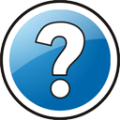 Очакваните резултати от изпълнението на настоящата поръчка са:[Създадена и внедрена онлайн платформа за трансгранична комуникация между Община Стражица и Община Болинтин Вале - Румъния];[40 обучени потребители за работа с платформата].Период на изпълнениеПериодът на изпълнение е 18 месеца, но не по късно от  19.10.2018 г.Участниците трябва да изготвят подробен график, в който следва да се конкретизират сроковете за изпълнение на всяка дейност и поддейност от настоящата поръчка. Графикът за изпълнение трябва да бъде съобразен с продължителността на дейността и не може да надвишава 18 месеца от дата на сключване на договора.ТЕКУЩО СЪСТОЯНИЕКъм момента в Община Стражица няма разработени: модул за трансгранична комуникация, базирана на информацията, получена от АИС на Община Стражица; модул за комуникация между частни лица (НПО, частни компании, граждани) от двете общини, партньори по проекта; пилотен модул, който ще осигури автоматичен превод от български език на румънски език и обратно.ИЗИСКВАНИЯ КЪМ ИЗПЪЛНЕНИЕ НА ПОРЪЧКАТАПрогнозната стойност за изпълнение на обществената поръчка за „Разработка на модул за трансгранична комуникация и модул за комуникация между частни лица“ е 13 500 (тринадесет хиляди и петстотин) евро с включен ДДС, равняваща се на 26 403,30 лева (двадесет и шест хиляди четиристотин и три лева и 30 ст.)  с включен ДДС, при курс 1,9558.Преди определяне на прогнозната стойност са събрани 4 (четири) броя оферти с ценови предложения. Предложенията на фирмите включват всички дейности по проекта.Предложение № 1 от „ДАВИД ХОЛДИНГ”АД, гр. София на стойност 46 500 евро с включен ДДС;Предложение № 2 от S.C.TAGonSoft SRL, Румъния на стойност 47 500  евро с включен ДДС;Предложение № 3 от CG IDEIS MEDIA ltd на стойност 46 500 евро с включен ДДС;Предложение № 4 от Class IT Outsuorcing SRL на стойност 41 000 евро с включен ДДС.Предвид направените предложения за прогнозна стойност на всички дейности по проекта е определена приблизителна осреднена цена.Общи изисквания към изпълнението на обществената поръчка	   Обществената поръчка се изпълнява в рамките на проект [CROSSBORDER PARTNERSHIP BETWEEN BOLINTIN VALE MUNICIPALITY AND STRAZHITSA MUNICIPALITY IN ORDER  TO IMPROVE DECISION-MAKING SYSTEM - ROWS OF BRIDGES AND GATES (ROBG), финансиран по Програма за ТГС Интеррег Румъния България. Изпълнителят следва да спазва всички нормативни изисквания по отношение на дейността на Община Стражица и електронното управление в Република България. Общи организационни принципи Задължително изискване е да се спазят утвърдените хоризонтални и вертикални принципи на организация на изпълнението на предмета на обществената поръчка за гарантирано постигане на желаните резултати от проекта, така че да се покрие пълният набор от компетенции и ноу-хау, необходими за изпълнение на предмета на поръчката, а също така да се гарантира и достатъчно ниво на ангажираност с изпълнението и проблемите на проекта:  Хоризонталният принцип предполага ангажиране на специалисти от различни звена, така че да се покрие пълният набор от компетенции и ноу-хау по предмета на проекта и същевременно екипът да усвои новите разработки на достатъчно ранен етап, така че да е в състояние пълноценно да ги използва и развива и след приключване на проекта; Вертикалният принцип включва участие на експерти и представители на различните управленски нива, така че управленският екип да покрива както експертните области, необходими за правилното и качествено изпълнение на проекта, така и управленски и организационни умения и възможности за осъществяване на политиката във връзка с изпълнението на проекта. Чрез участие на ръководители на звената – ползватели на резултата от проекта, ще се гарантира достатъчно ниво на ангажираност на институцията с проблемите на проекта. Управление на проектаУчастниците трябва да предложат методология за управление на проекта, която смятат да приложат, като се изтъкнат ползите й за успешното изпълнение на проекта. Предложената методология трябва да съответства на най-добрите световни практики и препоръки (например Project Management Body of Knowledge (PMBOK) Guide, PRINCE2, Agile/SCRUM/Kanban, RUP и др. еквивалентни). Дейностите по управление на проекта трябва да включват като минимум управление на реализацията на всички дейности, посочени в настоящата обществена поръчка, и постигане на очакваните резултати, както и разпределението на предложените участници в екипа за управление на поръчката по роли, график и дейности при изпълнение на настоящата обществена поръчка.Доброто управление на проекта трябва да осигури:координиране на усилията на експертите от страна на Изпълнителя и Възложителя и осигуряване на висока степен на взаимодействие между членовете на проектния екип;оптимално използване на ресурсите;текущ контрол по изпълнението на проектните дейности;разпространяване навреме на необходимата информация до всички участници в проекта;идентифициране на промени и осигуряване на техните анализ и координация;осигуряване на качеството и полагане на усилия за непрекъснато подобряване на работата за удовлетворяване на изискванията на участниците в проекта.Методологията трябва да включва подробно описание на:	фазите на проекта;организация на изпълнение:структура на екипа на Изпълнителя; начин на взаимодействие между членовете на екипа на Изпълнителя;връзки за взаимодействие с екипа на Възложителя;проектна документация:видове доклади; техническа и експлоатационна документация; време на предаване;съдържание на документите;управление на версиите;управление на качеството;график за изпълнение на проекта. В графика участниците трябва да опишат дейностите и стъпките за тяхното изпълнение максимално детайлно, като покажат логическата връзка между тях. В графика трябва да са посочени датите за предаване на всеки от документите, изготвени в изпълнение на обществената поръчка.Управление на рискаВ техническото си предложение участниците трябва да опишат подхода за управление на риска, който ще прилагат при изпълнението на поръчката.Участниците трябва да представят и списък с идентифицираните 
от Възложителя рискове с оценка на вероятност, въздействие и мерки за реакция.През времето за изпълнение на проекта Изпълнителят трябва да следи рисковете, да оценява тяхното влияние, да анализира ситуацията и да идентифицира (евентуално) нови рискове.В хода на изпълнение на поръчката Изпълнителят следва да поддържа актуален списък с рисковете и да докладва състоянието на рисковете 
най-малко с месечните отчети за напредъка.При изготвянето на списъка с рискове Участниците следва да вземат предвид следните идентифицирани от Възложителя рискове:Промяна в нормативната уредба, водеща до промяна на ключови компоненти на решението – предмет на разработка на настоящата обществена поръчка;Недобра комуникация между екипите на Възложителя и Изпълнителя по време на аналитичните етапи на проекта;Ненавременно изпълнение на всяко от задълженията от страна на Изпълнителя;Неправилно и неефективно разпределяне на ресурсите и отговорностите при изпълнението на договора;Забавяне при изпълнение на проектните дейности, опасност от неспазване на срока за изпълнение на настоящата поръчка;Грешки при разработване на функционалностите на системата;Недостатъчна яснота по правната рамка и/или променяща се правна рамка по време на изпълнение на проекта;Липса на задълбоченост при изследването и описанието на бизнес процесите и данните;Неинформиране на Възложителя за всички потенциални проблеми, които биха могли да възникнат в хода на изпълнение на дейностите;Риск за администриране на системата след изтичане на периода на гаранционна поддръжка.ЕТАПИ НА ИЗПЪЛНЕНИЕ НА ПРОЕКТАВ техническото си предложение участниците трябва да предложат подход за изпълнение на проекта, като включат минимум следните етапи:Анализ на данните и изискваниятаФункционален обхват на проектаАнализ на изискванията и изготвяне на техническа спецификация за разработка на модул за трансгранична комуникация и модул за комуникация между частни лица; Разработка и внедряване на модул за трансгранична комуникация и модул за комуникация между частни лица.Независимо от източника на финансиране са приложими и предварителните условия за допустимост (Приложение №1 от Пътната карта за електронно управление 2016-2020) за финансиране на проекти по ОП "Добро управление", Специфични изисквания към етапите на бизнес анализа и разработкаИзпълнителят трябва да следва Методологията за усъвършенстване на работните процеси за предоставяне на административни услуги и Наръчника за прилагане на методологията, приета с Решение № 578 на Министерския съвет от 30 септември 2013 г.;Трябва да бъде предвидена фаза на проучване, по време на която да се дефинират потребителските нужди и да се изработи план, по който да се адресират идентифицираните нужди;Трябва да бъдат предвидени периодични  продуктови тествания по време на разработката и внедряването на Системата, чрез които да се изпита и оцени използваемостта на услугите и потребителските интерфейси, както и за да бъдат отстранени затруднения и несъответствия със заданието;Специфични изисквания при оптимизиране на процесите по заявяване на електронни административни услуги в зависимост от заявителя		Не се предвиждат функционалности по заявяване на електронни административни услуги.Изисквания за оптимизиране на процесите по подаване на декларации, изискуеми в съответствие с нормативната уредба и вътрешните правилаНе се предвиждат функционалности, свързани с подаване на декларации.Изисквания към регистрите и предоставянето на административните услугиНеприложимо.Изготвяне на системен проектИзпълнителят трябва да изготви системен проект, който подлежи на одобрение от Възложителя. В системния проект трябва да са описани всички изисквания за реализирането на системата. Изготвянето на системния проект включва следните основни задачи:Определяне на концепция на информационната система на базата на техническото задание;Дефиниране на детайлни изисквания и бизнес процеси, които трябва да се реализират в системата;Дизайн на информационната система, хардуерната и комуникационната инфраструктура;Изготвяне на план за техническа реализация;Определяне на потребителския интерфейс.Изпълнението на задачите изисква дефиниране на модели на бизнес процеси, модели на стандартни справки и анализи, модели на печатни бланки, политика за сигурност и защита на данните, основни изграждащи блокове, транзакции, технология на взаимодействие, мониторинг на системата, спецификация на номенклатурите, роли в системата и други. При документирането на изискванията, с цел постигане на яснота и стандартизация на документите, е необходимо да се използва стандартен език за описание на бизнес процеси – BPMN.Системният проект подлежи на одобрение от Възложителя. В случай на забележки, корекции или допълнения от страна на Възложителя  Изпълнителят е длъжен да ги отрази в системния проект в срок не по-късно от [10] работни дни.Разработване на софтуерното решениеЕтапът на разработка включва изпълнението на следните задачи:Разработка на модулите на информационната система съгласно изискванията на настоящото техническо задание и системния проект;Провеждане на вътрешни тестове на системата (в среда на разработчика);Изготвяне на детайлни сценарии за провеждане на приемателните тестове за етапи „Тестване“ и „Внедряване“ на проекта.За изпълнение на дейностите по разработка на системата участниците в настоящата обществена поръчка трябва да опишат в своите технически предложения приложим подход (методология) за софтуерна разработка, която ще използват, както и инструментите за разработка и средата за провеждане на вътрешните тестове. Участниците трябва да опишат как предложеният от тях подход ще бъде адаптиран за успешната реализация на системата.ТестванеИзпълнителят трябва да проведе тестване на софтуерното решение в създадена за целта тестова среда, за да демонстрира, че изискванията са изпълнени. Изпълнителят трябва да предложи и опише методология за тестване, която ще използва в план за тестване с описание на обхвата на тестването, вид и спецификация на тестовете, управление на дефектите, регресионна политика, инструменти, логистично осигуряване и други параметри на процеса.ВнедряванеИзпълнителят трябва да внедри софтуерното решение в информационната и комуникационна среда на Община Стражица. Това включва инсталиране, конфигуриране и настройка на програмните компоненти на системата в условията на експлоатационната среда на Община Стражица.ОбучениеИзпълнителят трябва да организира и да проведе обучения за следните групи и ползватели на софтуерното решение:IT служители от Община Стражица за придобиване на компетенции за инсталирането и администрирането на системата;Крайни потребители на системата – служители на община Стражица и прилежащите ѝ кметства.За провеждането на обученията Изпълнителят е длъжен да осигури за своя сметка:Необходимия софтуер;Учебни материали;Лектори. Гаранционна поддръжкаИзпълнителят трябва да осигури за своя сметка гаранционна поддръжка за период от минимум 12 месеца след приемане в експлоатация на системата. При необходимост, по време на гаранционния период трябва да бъдат осъществявани дейности по осигуряване на експлоатационната годност на софтуера и ефективното му използване от Възложителя, в случай че настъпят явни отклонения от нормалните експлоатационни характеристики, заложени в системния проект.Изпълнителят следва да предоставя услугите по гаранционна поддръжка, като предоставя за своя сметка единна точка за достъп за приемане на телефонни и e-mail съобщения.Приоритетите на проблемите се определят от Възложителя в зависимост от влиянието им върху работата на администрацията. Редът на отстраняване на проблемите се определя в зависимост от техния приоритет. Минималният обхват на поддръжката трябва да включва: Извършване на диагностика на докладван проблем с цел осигуряване на правилното функциониране на системите и модулите; Отстраняване на дефектите, открити в софтуерните модули, които са модифицирани или разработени в обхвата на проекта; Консултации за разрешаване на проблеми по предложената от Изпълнителя конфигурация на средата (операционна система, база данни, middleware, хардуер и мрежи), използвана от приложението, включително промени в конфигурацията на софтуерната инфраструктура на мястото на инсталация; Възстановяването на системата и данните при евентуален срив на системата, както и коригирането им в следствие на грешки в системата; Експертни консултации по телефон и електронна поща за системните администратори на Възложителя за идентифициране на дефекти или грешки в софтуера;Актуализация и предаване на нова версия на документацията на системата при установени явни несъответствия с фактически реализираните функционалности, както и в случаите, в които са извършени действия по отстраняване на дефекти и грешки, в рамките на гаранционната поддръжка. ОБЩИ ИЗИСКВАНИЯ ЗА ИНФОРМАЦИОННИ СИСТЕМИ В ДЪРЖАВНАТА АДМИНИСТРАЦИЯФункционални изисквания към информационната системаИнтеграция с външни информационни системиЗа реализиране на основни бизнес процеси Системата трябва да поддържа интеграция в реално време с информационни системи на други администрации:Информационна система за вътрешно управление на Община Болинтин Вале - Румъния Системата за вътрешно управление на Община Болинтин Вале – Румъния ще бъде доставена и внедрена в рамките на изпълнение на проект CROSSBORDER PARTNERSHIP BETWEEN BOLINTIN VALE MUNICIPALITY AND STRAZHITSA MUNICIPALITY IN ORDER  TO IMPROVE DECISION-MAKING SYSTEM - ROWS OF BRIDGES AND GATES (ROBG) и по същество представлява аналогична административна информационна система, съобразена с румънското законодателство. Предвиденият за разработка в Дейност 1 Модул за трансгранична комуникация включва възможност за обмен на данни и статистическа информация относно дейността на двете общини, получени от АИС, които използват. Конкретните типове информация и видове данни, които трябва да предоставят двете системи с цел обмен през модула за трансгранична комуникация, ще бъдат анализирани и специфицирани по време на изпълнение на Дейност 1 от настоящата поръчка.Интеграциите с външни информационни системи и регистри трябва да се реализира чрез стандартен интеграционен слой.Интеграционен слойТрябва да бъде разработен и внедрен служебен онлайн интерфейс за машинен обмен на данни между административните информационни системи на Община Стражица и Община Болинтин Вале  - Румъния, съгласно действащите изисквания за оперативна съвместимост. Конкретната реализация трябва да бъде одобрена от Възложителя след приключване на етапа на бизнес-анализа.Технически изисквания към интерфейситеПриложните програмни интерфейси трябва да отговарят на следните архитектурни, функционални и технологични изисквания:Служебните онлайн интерфейси трябва да се предоставят като уеб-услуги (web-services) и да осигуряват достатъчна мащабируемост и производителност за обслужване на синхронни заявки (sync pull) в реално време, с максимално време за отговор на заявки под 1 секунда за 95% от заявките, които не включват запитвания до регистри и външни системи. Изпълнителят трябва да обоснове прогнозирано натоварване на Системата и да предложи критерии за оценка на максимално допустимото време за отговор на машинна заявка. Критерият за оценка следва да се основава на анализ на прогнозираното натоварване и на наличния хардуер, който ще се използва. Изпълнителят трябва да представи обосновано предложение за минималното време за отговор на заявка на базата на посочените по-горе критерии и да осигури нужните условия за спазването му; Всички публични и служебни онлайн интерфейси трябва да бъдат реализирани с поддръжка на режими “push” и „pull”, в асинхронен и синхронен вариант – практическото прилагане на всяка от комбинациите трябва да бъде определено на етап бизнес-анализ и да бъдат съобразени реалните казуси (use cases), които всеки интерфейс обслужва;Трябва да се реализира интегриране на модул за разпределен кохерентен кеш (Distributed Caching) на „горещите данни“, които Системата получава и/или които се обменят през служебните онлайн интерфейси, като логиката на Системата трябва гарантира кохерентност (Cache Coherency) между кешираните данни и данните, съхранявани в базите данни; Да бъде предвидено създаването и поддържането на тестова среда, достъпна за използване и извършване на интеграционни тестове от разработчици на информационни системи, включително такива, изпълняващи дейности за други администрации или за бизнеса, с цел по-лесно и устойчиво интегриране на съществуващите и бъдещи информационни системи.Електронна идентификация на потребителитеЕлектронната идентификация на всички потребители трябва да бъде реализирана в съответствие с изискванията на Регламент ЕС 910/2014 и Закона за електронната идентификация;Трябва да бъде реализирана интеграция с националната схема за електронна идентификация съгласно изискванията на Закона за електронната идентификация и действащите нормативни правила за оперативна съвместимост. За целта подсистемата за автентикация и оторизация на потребителите трябва да поддържа интеграция с външен доставчик на идентичност - в случая с центъра за електронна идентификация към Държавна агенция „Електронно управление”. Реализацията на интеграцията трябва да бъде осъществена по стандартни протоколи SAML 2.0 и/или OpenID Connect;Системата трябва да поддържа и стандартен подход за регистрация на потребители с потребителско име и парола - за потребители, които нямат издадени удостоверения за електронна идентичност, и за потребители, които желаят да продължат да използват електронни административни услуги с КЕП;Процесът по регистрация на потребители трябва да бъде максимално опростен и бърз, но трябва да включва следните специфични стъпки:Визуализиране на информация относно стъпките по регистрация и информация във връзка с процеса за потвърждаване на регистрацията и активиране на потребителския профил. Съвети към потребителите за проверка на настройките на имейл клиентите, свързани с блокиране на спам, и съвети за включване на домейна на Възложителя в "бял списък";Избор на потребителско име с контекстна валидация на полетата (in-line validation), включително и за избраното потребителско име;Избор на парола с контекстна валидация на полето (in-line validation) и визуализиране на сложността на паролата като "слаба", "нормална" и "силна";Реализиране на функционалност за потвърждение и активиране на регистрацията чрез изпращане на съобщение до регистрирания имейл адрес на потребителя с хипер-линк, с еднократно генериран токън с ограничена времева валидност за потвърждение на регистрацията. Възможност за последващо препращане на имейла за потвърждение, в случай че е бил блокиран от системата на потребителя.При реализиране на вход в Системата с удостоверение за електронна идентичност, по националната схема за електронна идентификация, Системата трябва да използва потребителския профил, създаден в системата за електронна идентификация, чрез интерфейси и по протоколи съгласно подзаконовата нормативна уредба към Закона за електронната идентификация. В случай че даден потребител има регистриран потребителски профил в Системата, който е създаден преди въвеждането на националната схема за електронна идентификация, Системата трябва да предлага на потребителя възможност за "сливане" на профилите и асоцииране на локалния профил с този от националната система за електронна идентификация. Допустимо е Системата да поддържа и допълнителни данни и метаданни за потребителите, но само такива, които не са включени като реквизити в централизирания профил на потребителя в системата за електронна идентификация.Системата трябва да се съобразява с предпочитанията на потребителите, дефинирани в потребителските им профили в системата за електронна идентификация, по отношение на предпочитаните комуникационни канали и канали за получаване на нотификации.Отворени данниТрябва да бъде разработен и внедрен онлайн интерфейс за свободен публичен автоматизиран достъп до документите, информацията и данните в Системата (наричани заедно „данните”). Интерфейсът трябва да осигурява достъп до данните в машинночетим, отворен формат, съгласно всички изисквания на Директива 2013/37/ЕС за повторна употреба на информацията в обществения сектор и на Закона за достъп до обществена информация;Да бъде предвидена разработката и внедряването на отворени онлайн интерфейси и практически механизми, които да улеснят търсенето и достъпа до данни, които са на разположение за повторна употреба, като например списъци с основни документи и съответните метаданни, достъпни онлайн и в машинночетим формат, както и интеграция с портала за отворени данни http://opendata.government.bg, който съдържа връзки и метаданни за списъците с материали, съгласно изискванията на Закона за достъп до обществена информация (ЗДОИ);Трябва да се разработи и да се поддържа актуално публично описание на всички служебни и отворени интерфейси, отворените формати за данни, заедно с историята на промените в тях, в структуриран машинночетим формат;Трябва да се разработят процеси по предоставяне на данни в отворен, машинночетим формат заедно със съответните метаданни. Форматите и метаданните следва да съответстват на официалните отворени стандарти.Формиране на изгледиПотребителите на Системата трябва да получават разрези на информацията чрез филтриране, пренареждане и агрегиране на данните. Резултатът се представя чрез:Визуализиране на таблици;Графична визуализация на екран;Разпечатване на хартиен носител;Експорт на данни в един или в няколко от изброените формати – ODF, Excel, PDF, HTML, TXT, XML, CSV.Администриране на систематаСистемата трябва да осигурява администриране на потребителите и правата за достъп.Нефункционални изисквания към информационната системаАвторски права и изходен кодВсички компютърни програми, които се разработват за реализиране на Системата, трябва да отговарят на критериите и изискванията за софтуер с отворен код;всички авторски и сродни права върху произведения, обект на закрила на Закона за авторското право и сродните му права, включително, но не само, компютърните програми, техният изходен програмен код, структурата и дизайнът на интерфейсите и базите данни, чието разработване е включено в предмета на поръчката, възникват за Възложителя в пълен обем без ограничения в използването, изменението и разпространението им и представляват произведения, създадени по поръчка на Възложителя съгласно чл. 42, ал. 1 от Закона за авторското право и сродните му права;Приложимите и допустими лицензи за софтуер с отворен код са:GPL (General Public License) 3.0LGPL (Lesser General Public License)AGPL (Affero General Public License)Apache License 2.0New BSD licenseMIT LicenseMozilla Public License 2.0Изходният код (Source Code), разработван по проекта, както и цялата техническа документация трябва да бъде бъдат публично достъпни онлайн като софтуер с отворен код от първия ден на разработка чрез използване на система за контрол на версиите и хранилището по чл. 7в, т.18 от ЗЕУ;Да се изследва възможността резултатният продукт (Системата) да се изгради частично (библиотеки, пакети, модули) или изцяло на базата на съществуващи софтуерни решения, които са софтуер с отворен код. Когато е финансово оправдано, да се предпочита този подход пред изграждането на собствено софтуерно решение в цялост, от нулата. Избраният подход трябва да бъде детайлно описан в техническото предложение на участниците;Да бъде предвидено използването на Система за контрол на версиите и цялата информация за главното копие на хранилището, прието за оригинален и централен източник на съдържанието, да бъде достъпна публично, онлайн, в реално време.Системна и приложна архитектураСистемата трябва да бъде реализирана като разпределена модулна  информационна система. Системата трябва да бъде реализирана със стандартни технологии и да поддържа общоприети комуникационни стандарти, които ще гарантират съвместимост на системата с бъдещи разработки. Съществуващите модули функционалности трябва да бъдат рефакторирани и/или надградени по начин, който да осигури изпълнението на настоящето изискване;Бизнес процесите и услугите трябва да бъдат проектирани колкото се може по-независимо с цел по-лесно надграждане, разширяване и обслужване. Системата трябва да е максимално параметризирана и да позволява настройка и промяна на параметрите през служебен (администраторски) потребителски интерфейс;Трябва да бъде реализирана функционалност за текущ мониторинг, анализ и контрол на изпълнението на  бизнес процесите в Системата;При разработката, тестването и внедряването на Системата Изпълнителят трябва да прилага наложили се архитектурни (SOA, MVC или еквивалентни) модели и дизайн-шаблони,  както и принципите на обектно ориентирания подход за разработка на софтуерни приложения;Системата трябва да бъде реализирана със софтуерна архитектура, ориентирана към услуги - Service Oriented Architecture (SOA);Взаимодействията между отделните модули в Системата и интеграциите с външни информационни системи трябва да се реализират и опишат под формата на уеб-услуги (Web Services), които да са достъпни за ползване от други системи в държавната администрация, а за определени услуги – и за гражданите и бизнеса; За всеки от отделните модули/функционалности на Системата следва да се реализират и опишат приложни програмни интерфейси – Application Programming Interfaces (API). Приложните програмни интерфейси трябва да са достъпни и за интеграция на нови модули и други вътрешни или външни системи;Приложните програмни интерфейси и информационните обекти задължително да поддържат атрибут за версия;Версията на програмните интерфейси, представени чрез уеб-услуги, трябва да поддържа версията по един или няколко от следните начини:Като част от URL-аКато GET параметърКато HTTP header (Accept или друг)За всеки отделен приложен програмен интерфейс трябва да бъде разработен софтуерен комплект за интеграция (SDK) на поне две от популярните развойни платформи (.NET, Java, PHP);Системата трябва да осигурява възможности за разширяване, резервиране и  балансиране на натоварването между множество инстанции на сървъри с еднаква роля;При разработването на Системата трябва да се предвидят възможни промени, продиктувани от непрекъснато променящата се нормативна, бизнес и технологична среда. Основно изискване се явява необходимостта информационната система да бъде разработена като гъвкава и лесно адаптивна, като отчита законодателни, административни, структурни или организационни промени, водещи до промени в работните процеси;Изпълнителят трябва да осигури механизми за реализиране на бъдещи промени в Системата без промяна на съществуващия програмен код. Когато това не е възможно, времето за промяна, компилиране и пускане в експлоатация трябва да е сведено до минимум. Бъдещото развитие на Системата ще се налага във връзка с промени в правната рамка, промени в модела на работа на потребителите, промени във външни системи, интегрирани със Системата, отстраняване на констатирани проблеми, промени в модела на обслужване и др. Такива промени ще се извършват през целия период на експлоатация на системата, включително и по време на гаранционния период;Архитектурата на Системата и всички софтуерни компоненти (системни и приложни) трябва да бъдат така подбрани и/или разработени, че да осигуряват  работоспособност и отказоустойчивост на системата, както и недискриминационно инсталиране (без различни условия за инсталиране върху физическа и виртуална среда) и опериране в продуктивен режим, върху виртуална инфраструктура, съответно върху Държавния хибриден частен облак (ДХЧО);Изпълнителят трябва да проектира, подготви, инсталира и конфигурира като минимум следните среди за Системата: тестова, стейджинг, продуктивна;Системата трябва да бъде разгърната върху съответните среди (тестова за вътрешни нужди, тестова за външни нужди, стейджинг и продуктивна);Тестовата среда за външни нужди трябва да бъде създадена и поддържана като "Sandbox", така че да е достъпна за използване и извършване на интеграционни тестове от разработчици на информационни системи, включително такива, изпълняващи дейности за други администрации или бизнеса, с цел по-лесно и устойчиво интегриране на съществуващи и бъдещи информационни системи. Тестовата среда за външни нужди трябва да е напълно отделна от останалите среди и нейното използване не трябва да влияе по никакъв начин на нормалната работа на останалите среди или да създава каквито и да било рискове за информационната сигурност и защитата на личните данни;Мрежата на държавната администрация (ЕЕСМ) ще бъде използвана като основна комуникационна среда и като основен доставчик на защитен Интернет капацитет (Clean Pipe) – изискванията на софтуерните компоненти по отношение на използвани комуникационни протоколи, TCP портове и пр. трябва да бъдат детайлно документирани от Изпълнителя, за да се осигури максимална защита от хакерски атаки и външни прониквания чрез прилагане на подходящи политики за мрежова и информационна сигурност от Възложителя в инфраструктурата на Държавния хибриден частен облак и ЕЕСМ;В Техническото си предложение участникът трябва да опише добрите практики, които ще прилага по отношение на всеки аспект от системната и приложната архитектура на Системата;За търсене трябва да се използват системи за пълнотекстово търсене (например Solr, Elastic Search). Не се допуска използването на индекси за пълнотекстово търсене в СУБД;Трябва да бъде създаден административен интерфейс, чрез който може да бъде извършвана конфигурацията на софтуера;Всеки обект в системата трябва да има уникален идентификатор;Записите в регистрите не трябва да подлежат на изтриване или на промяна, а всяко изтриване или промяна трябва да представлява нов запис.Повторно използване (преизползване) на ресурси и готови разработкиПроектът следва максимално да преизползва налични публично достъпни инструменти, библиотеки и платформи с отворен код.За реализацията на системата следва да се използват в максимална степен софтуерни библиотеки и продукти с отворен код.Подход за избор на отворени имплементации и продуктиЗа реализацията на дадена техническа функционалност обикновено съществуват множество отворени алтернативни проекти, които могат да се използват в настоящата система. Участникът следва да представи базов списък със свободните компоненти и средства, които възнамерява да използва. Отворените проекти трябва да отговарят на следните критерии:За разработката им да се използва система за управление на версиите на кода и да е наличен механизъм за съобщаване на несъответствия и приемане на допълнения;Да имат разработена техническа документация за актуалната стабилна версия; Да имат повече от един активен програмист, работещ по развитието им; Да имат възможност за предоставяне на комерсиална поддръжка;Да нямат намаляваща от година на година активност;По възможност проектите да са подкрепени от организации с идеална цел, държавни или комерсиални организации;По възможност проектите да имат разработени unit tests с code coverage над 50%, а проектът да използва Continuous Integration (CI) подходи – build bots, unit tests run, регулярно използване на статични/динамични анализатори на кода и др.Препоръчително е преизползването на проекти, финансирани със средства на Европейския съюз, както и на такива, в които Участникът има активни разработчици. Използването на closed source и на инструменти, библиотеки, продукти и системи с платен лиценз става за сметка на изпълнителя, като е допустимо в случаите, когато липсва подходяща свободна алтернатива с необходимата функционалност или тя не отговаря на горните условия.Изпълнителят трябва да осигури поддръжка от комерсиална организация, развиваща основните отворени продукти, които ще бъдат използвани като минимум за операционните системи и  софтуерните продукти за управление на базите данни.Подход за работа с външните софтуерни ресурсиПри използването на свободни имплементации на софтуерни библиотеки е необходимо да се организира копие (fork) на съответното хранилище в общото хранилище за проекти с отворен код, финансирани с публични средства в България (към момента https://github.com/governmentbg). Използващите свободните библиотеки компоненти задават за "upstream repo" хранилищата в областта governmentbg, като задължително се реферира използваната версия/commit identificator.Когато се налага промяна в изходния код на използван софтуерен компонент, промените трябва да се извършват във fork хранилището на governmentbg в съответствие с изискванията на основния проект. Изпълнителят трябва да извърши необходимите действия за включване на направените промени в основния проект чрез "pull requests" и извършване на необходимите изисквани от разработчиците на основния проект промени до приемането им. Тези дейности трябва да бъдат извършвани по време на целия проект.При установяване на наличие на нови версии на използваните проекти се извършва анализ на влиянието върху настоящата система. В случаите, при които се оптимизира използвана функционалност, отстраняват се пропуски в сигурността, стабилността или бързодействието, новата версия се извлича и използва след успешното изпълнение на интеграционните тестове.Изграждане и поддръжка на множество средиИзпълнителят трябва да изгради и да поддържа минимум следните логически разделени среди:Управлението на средите трябва да става чрез автоматизирана система за провизиране и разгръщане на системните компоненти. При необходимост от страна на Възложителя Изпълнителят трябва да съдейства за изграждането на нови системни среди.Участникът може да предложи изграждането на допълнителни среди според спецификите на предложеното решение.Процес на разработка, тестване и разгръщанеПроцесите, свързани с развитието на Системата, трябва да гарантират висока прозрачност и възможност за обществен контрол над всички разработки по проекта. Изграждането на доверие в гражданите и в бизнеса налага радикално по-висока публичност и прозрачност чрез отворена разработка и публикуването на системите компоненти под отворен лиценз от самото начало на разработката. По този начин гражданите биха могли да съдействат в процесите по развитие и тестване на разработките през целия им жизнен цикъл.Всички софтуерни приложения, системи, подсистеми, библиотеки и компоненти, които са необходими за реализацията на Системата, трябва да бъдат разработвани като софтуер с отворен код и да бъдат достъпни в публично хранилище. Към настоящия момент следва да се използва общото хранилище за проекти с отворен код, финансирани с публични средства в България (към момента https://github.com/governmentbg).В случай че върху част от компонентите, нужни за компилация, има авторски права, те могат да бъдат или в отделно хранилище с подходящия за това лиценз или за тях трябва да бъде предоставен заместващ „mock up“ компонент, така че да не се нарушава компилацията на проекта.Трябва да се анализират възможностите за включване на граждани в процесите по разработка, тестване и идентифициране на пропуски на софтуера. Участникът трябва да предложи механизъм и процедури за реализирането на такива процеси.За всеки един разработван компонент Изпълнителят трябва да покрие следните изисквания за гарантиране на качеството на извършваната разработка и на крайния продукт:Документиране на Системата в изходния код, минимум на ниво процедура/функция/клас;Покритие на минимум 50% от изходния код с функционални тестове Използване на continuous integration практики;Използване на dependency management.Участникът трябва да опише детайлно подхода си за покриване на изискванията.Във всеки един компонент на Системата, който се build-ва и подготвя за инсталация (deployment), е необходимо да присъстват следните реквизити:Дата и час на build;Място/среда на build;Потребител извършил/стартирал build процеса;Идентификатор на ревизията от кодовото хранилище на компонента, срещу която се извършва build-ът.Бързодействие и мащабируемостКонтрол на натоварването и защита от DoS/DDoS атакиСистемата трябва да поддържа на приложно ниво "Rate Limiting" и/или "Throttling" на заявки от един и същ клиентски адрес както към страниците с уеб-съдържание, така и по отношение на заявките към приложните програмни интерфейси, достъпни публично или служебно като уеб-услуги (Web Services) и служебни интерфейси. Системата трябва да позволява конфигуриране от страна на администраторите на лимитите за отделни страници, уеб-услуги и ресурси, които се достъпват с отделен URL/URI.Системата трябва да поддържа възможност за конфигуриране на различни лимити за конкретни автентикирани потребители (напр. системи на други администрации) и трябва да предоставя възможност за генериране на справки и статистики за броя заявки по ресурси и услуги.Кохерентно кеширане на данни и заявкиОтделните информационни системи, подсистеми и интерфейси  трябва да бъдат проектирани и да използват системи за разпределен кохерентен кеш в случаите, в които това би довело до подобряване на производителността и мащабируемостта, чрез спестяване на заявки към СУБД или файловите системи на сървърите.Изпълнителят трябва да опише детайлно подхода и използваните механизми и технологии за реализация на разпределения кохерентен кеш, както и системните компоненти, които ще използват разпределения кеш;Разпределеният кохерентен кеш трябва да поддържа възможност за компресия на подходящите за това данни – например тези от текстов тип; компресирането на данни може да бъде реализирано и на приложно ниво;Използваният алгоритъм за създаване на ключове за съхранение/намиране на данни в кеша не трябва да допуска колизии и трябва оптимално да използва процесорните ресурси за генериране на хешове;Изпълнителят трябва да подбере подходящи софтуерни решения с отворен код за реализиране на буфериране и кеширане на данните в оперативната памет на сървърите. В зависимост от конкретните приложни случаи (Use Cases) е допустимо да се използват и внедрят различни технологии, които покриват по-добре конкретните нужди – например решения като Memcached или Redis в комбинация с Redis GeoAPI могат да осигурят порядъци по-висока мащабируемост и производителност за често достъпвани оперативни данни, номенклатурни данни или документи;Като минимум разпределен кохерентен кеш трябва да се предвиди при:Извличане на информация от номенклатури и атомични данни за статус и актуално състояние на партиди от регистри в информационните системи;Извличане на информация от предефинирани периодични справки;Информация от лога на транзакциите при достъп с електронно-ИД до дадена услуга;Информация за извършените плащания;Други, които са идентифицирани на етап бизнес и системен анализ.От кеша следва да бъдат изключени прикачени файлове и големи по обем резултати от справки.БързодействиеПри визуализация на уеб-страници системите трябва да осигуряват висока производителност и минимално време за отговор на заявки - средното време за заявка трябва да бъде по-малко от 1 секунда, с максимум 1 секунда стандартно отклонение за 95% от заявките, без да се включва мрежовото времезакъснение (Network Latency) при транспорт на пакети между клиента и сървъра Трябва да бъдат създадени тестове за натоварване.Използване на HTTP/2С оглед намаляване на служебния трафик, времената за отговор и натоварването на сървърите следва да се използва HTTP/2 протокол при предоставяне на публични потребителски интерфейси с включени като минимум следните възможности:Включена header compression;Използване на brotli алгоритъм за компресия;Включен HTTP pipelining;HTTP/2 Server push, приоритизиращ специфични компоненти, изграждащи страниците (CSS, JavaScript файлове и др.);Публичните потребителски интерфейси трябва да поддържат адаптивен избор на TLS cipher suites според вида на процесорната архитектура на клиентското устройство - AES-GCM за x86 работни станции и преносими компютри (с налични AES-NI CPU разширения), и ChaCha20/Poly1305 
за мобилни устройства (основно базирани на ARM процесори);Ако клиентският браузър/клиент не поддържа HTTP/2, трябва да бъде предвиден fall-back механизъм към HTTP/1.1. Тази възможност трябва да може лесно да се реконфигурира в бъдеще и да отпадне, когато браузърите/клиентите, неподдържащи HTTP/2, станат незначителен процент.Подписване на документиНе се предвижда функционалност за електронно подписване на документи.Качество и сигурност на програмните продукти и приложениятаДа бъде предвидено спазването на добри практики на софтуерната разработка – покритие на изходния код с тестове – над 60%, документиране на изходния код, използване на среда за непрекъсната интеграция (Continuous Integration), възможност за компилиране и пакетиране на продукта с една команда, възможност за инсталиране на нова версия на сървъра с една команда, система за управление на зависимостите (Dependency Management);Публичните модули, които ще предоставят информация и електронни услуги в Интернет, трябва да отговарят на актуалните уебстандарти за визуализиране на съдържание.Информационна сигурност и интегритет на даннитеТрябва да се осигури непрекъсната поддръжка на актуалните стандарти за информационна сигурност;Не се допуска съхранението на пароли на администратори, на вътрешни и външни потребители и на акаунти за достъп на системи (ако такива се използват) в явен вид. Всички пароли трябва да бъдат защитени с подходящи сигурни алгоритми (напр. BCrypt, PBKDF2, scrypt (RFC 7914) за съхранение на пароли и където е възможно, да се използва и прозрачно криптиране на данните в СУБД със сертификати (transparent data-at-rest encryption);Да бъде предвидена система за ежедневно създаване на резервни копия на данните, които да се съхраняват извън инфраструктурата на системата;Не се допуска използването на Self-Signed сертификати за публични услуги;Всички уебстраници (вътрешни и публично достъпни в Интернет) трябва да бъдат достъпни единствено и само през протокол HTTPS. Криптирането трябва да се базира на сигурен сертификат с валидирана идентичност (Verified Identity), позволяващ задължително прилагане на TLS 1.2, който е издаден от удостоверителен орган, разпознаван от най-често използваните браузъри (Microsoft Internet Explorer, Google Chorme, Mozilla Firefox). Ежегодното преиздаване и подновяване на сертификата трябва да бъде включено като разходи и дейности в гаранционната поддръжка за целия срок на поддръжката;Трябва да бъдат извършени тестове за сигурност на всички уебстраници, като минимум чрез автоматизираните средства на SSL Labs за изпитване на сървърна сигурност (https://www.ssllabs.com/ssltest/). За нуждите на автентикация с КЕП трябва да се предвиди имплементирането на обратен прокси сървър (Reverse Proxy) с балансиране на натоварването, който да препраща клиентските сертификати към вътрешните приложни сървъри с нестандартно поле (дефинирано в процеса на разработка на Системата) в HTTP Header-а. Схемата за проксиране на заявките трябва да бъде защитена от Spoofing;Като временна мярка за съвместимост настройките на уебсървърите и Reverse Proxy сървърите трябва да бъдат балансирани така, че Системата да позволява използване и на клиентски браузъри, поддържащи по-стария протокол TLS 1.1. Това изключение от общите изисквания за информационна сигурност не се прилага за достъпа на служебни потребители от държавната администрация и доставчици на обществени услуги, които имат служебен достъп до ресурси на Системата;При разгръщането на всички уебуслуги (Web Services) трябва да се използва единствено протокол HTTPS със задължително прилагане на минимум TLS 1.2; Програмният код трябва да включва методи за автоматична санитизация на въвежданите данни и потребителски действия за защита от злонамерени атаки, като минимум SQL инжекции, XSS атаки и други познати методи за атаки, и да отговаря, където е необходимо, на Наредбата за оперативна съвместимост и информационна сигурност;При проектирането и разработката на компонентите на Системата и при подготовката и разгръщането на средите трябва да се спазват последните актуални препоръки на OWASP (Open Web Application Security Project);Трябва да бъде изграден модул за проследимост на действия и събития в Системата. За всяко действие (добавяне, изтриване, модификация, четене) трябва да съдържа следните атрибути:Уникален номер;Точно време на възникване на събитието;Вид (номенклатура от идентификатори за вид събитие);Данни за информационна система, където е възникнало събитието;Име или идентификатор на компонент в информационната система, регистрирал събитието;Приоритет;Описание на събитието;Данни за събитието.Астрономическото време за удостоверяване настъпването на факти с правно или техническо значение се отчита с точност до година, дата, час, минута, секунда и при технологична необходимост - милисекунда, изписани в съответствие със стандарта БДС ISO 8601:2006;Астрономическото време за удостоверяване настъпването на факти с правно значение и на такива, за които се изисква противопоставимост, трябва да бъде удостоверявано с електронен времеви печат по смисъла на Глава III, Раздел 6 от Регламент ЕС 910/2014. Трябва да бъде реализирана функционалност за получаване на точно астрономическо време, отговарящо на горните условия, и от доставчик на доверителни услуги или от държавен орган, осигуряващ такава услуга, отговаряща на изискванията на RFC 3161;Трябва да бъдат проведени тестове за проникване (penetration tests), с които да се идентифицират и коригират слаби места в сигурността на системата.Използваемост Общи изисквания за използваемост и достъпностПри проектирането и разработката на софтуерните компоненти и потребителските интерфейси трябва да се спазват стандартите за достъпност на потребителския интерфейс за хора с увреждания WCAG 2.0, съответстващ на ISO/IEC 40500:2012;Всички ресурси трябва да са достъпни чрез GET заявка на уникален адрес (URL). Не се допуска използване на POST за достигане до формуляр за подаване не заявление, за генериране на справка и други;Функционалностите на потребителския интерфейс на Системата трябва да бъдат независими от използваните от потребителите интернет браузъри и устройства, при условие че последните са версии в период на поддръжка от съответните производители. Трябва да бъде осигурена възможност за ползване на публичните модули на приложимите услуги през мобилни устройства – таблети и смарт-телефони, чрез оптимизация на потребителските интерфейси за мобилни устройства (Responsive Design);Не се допуска използване на капча (Captcha) като механизъм за ограничаване на достъпа до документи и/или услуги. Алтернативно, Системата трябва да поддържа "Rate Limiting" и/или "Throttling" съгласно изискванията в 
т. 7.1.1. от настоящите изисквания. Допуска се използването на Captcha единствено при иденетифицирани много последователни опити от предполагаем „бот“;Публичните уеб страници на Системата трябва да бъдат проектирани и оптимизирани за ефективно и бързо индексиране от търсещи машини с цел популяризиране сред потребителите и по-добра откриваемост при търсене по ключови думи и фрази. При разработката на страниците и при изготвяне на автоматизираните процедури за разгръщане на нова версия на Системата трябва да се използват инструменти за минимизиране и оптимизация на размера на изходния код (HTML, JavaScript и пр.) с оглед намаляване обема на файловете и по-бързо зареждане на страниците;Не се допуска използването на HTML Frames, за да не се пречи на оптимизациите за търсещи машини;При разработката на публични уеббазирани страници трябва да се използват и да се реализира поддръжка на:Стандартните семантични елементи на HTML5 (HTML Semantic Elements);JSON-LD 1.0  (http://www.w3.org/TR/json-ld/);Open Graph Protocol (http://ogp.me) за осигуряване на поддръжка за качествено споделяне на ресурси в социални мрежи и мобилни приложения;В екранните форми на Системата трябва да се използват потребителски бутони с унифициран размер и лесни за разбиране текстове в еднакъв стил.Всички текстови елементи от потребителския интерфейс трябва да бъдат визуализирани с шрифтове, които са подходящи за изобразяване на екран и които осигуряват максимална съвместимост и еднакво възпроизвеждане под различни клиентски операционни системи и браузъри. Не се допуска използването на серифни шрифтове (Serif).Полета, опции от менюта и командни бутони, които не са разрешени конкретно за ролята на влезлия в системата потребител, не трябва да са достъпни за този потребител. Това не отменя необходимостта от ограничаване на достъпа до бизнес логиката на приложението  чрез декларативен или програмен подход.Всяка екранна форма трябва да има наименование, което да се изписва в горната част на екранната форма. Наименованията трябва да подсказват на потребителя какво е предназначението на формата.Всички търсения трябва да са нечувствителни към малки и главни букви.Полетата за пароли трябва задължително да различават малки и главни букви.Полетата за потребителски имена трябва да позволяват използване на имейл адреси като потребителско име, включително да допускат всички символи, регламентирани в RFC 1123, за наименуването на хостове; Главните и малките букви на въвежданите данни се запазват непроменени, не се допуска Системата да променя капитализацията на данните, въвеждани от потребителите. Системата трябва да позволява въвеждане на данни, съдържащи както български, така и символи на официалните езици на ЕС. Наименованията на полетата следва да са достатъчно описателни, като максимално се доближават до характера на съдържащите се в тях данни.Системата трябва да поддържа прекъсване на потребителски сесии при липса на активност. Времето трябва да  може да се променя от администратора на системата без промяна в изходния код. Настройките за време за прекъсване на неактивни сесии трябва да включват и възможността администраторите да дефинират стилизирана страница с информативно съобщение, към която Системата да пренасочва автоматично браузърите на потребителите в случай на прекъсната сесия;Дългите списъци с резултати трябва да се разделят на номерирани страници с подходящи навигационни елементи за преминаване към предишна, следваща, първа и последна страница, към конкретна страница. Навигационните елементи трябва да са логически обособени и свързани със съответния списък и да се визуализират в началото и в края на HTML контейнера, съдържащ списъка;За големите йерархически категоризации трябва да се предвиди възможност за навигация по нива или чрез отложено зареждане (lazy load).ИнтернационализацияСистемата трябва да може да съхранява и едновременно да визуализира данни и съдържание, което е въведено/генерирано на различни езици;Всички софтуерни компоненти на Системата, използваните софтуерни библиотеки и развойни комплекти, приложните сървъри и сървърите за управление на бази данни, елементите от потребителския интерфейс, програмно-приложните интерфейси, уебуслугите и др. трябва да поддържат стандартно и да са конфигурирани изрично за спазване на минимум Unicode 5.2 стандарт при съхранението и обработката на текстови данни, съответно трябва да се използва само UTF-8 кодиране на текстовите данни. Всички публично достъпни потребителски интерфейси следва да поддържат многоезичност, като минимум български и английски език.Публичната част на Системата трябва да бъде разработена и да включва набори с текстове на минимум два официални езика в ЕС, а именно български и английски език. Преводите на английски език трябва да бъдат осъществени професионално, като не се допуска използването на средства за машинен превод без ръчна проверка и корекции от професионални преводачи.Версиите на съдържанието на съответните езици трябва да включват всички текстове, които се визуализират във всички елементи на потребителския интерфейс, справките, генерираните от системата електронни документи, съобщения, нотификации, имейл съобщения, номенклатурите и таксономиите и др. Данните, които се съхраняват в системата само на български език, се изписват/визуализират на български език;Системата трябва да позволява превод на всички многоезични текстове с подходящ потребителски интерфейс, достъпен за администратори на Системата, без промени в изходния код. Модулът за превод на текстове, използвани в Системата, трябва да поддържа и контекстни референции, които да позволяват на администраторите да тестват и да проверяват бързо и лесно направените преводи и тяхната съгласуваност в реалните екрани, страници и документи;Публичната част на Системата трябва да позволява превключване между работните езици на потребителския интерфейс в реално време от профила на потребителя и от подходящ, видим и лесно достъпен навигационен елемент в горната част на всяка страница, който включва не само текст, но и подходяща интернационална икона за съответния език;При визуализация на числа трябва да се използва разделител за хиляди (интервал).При визуализация на дати и точно време в елементи от потребителския интерфейс в генерирани справки или в електронни документи всички формати за дата и час трябва да са съобразени с избрания от потребителя език/локация в настройките на неговия профил:За България стандартният формат е  „DD.MM.YYYY HH:MM:SS”, като наличието на време към датата е в зависимост от вида на визуализираната информация и бизнес-смисъла от показването на точно време;Системата трябва да поддържа и всички формати съгласно 
ISO БДС 8601:2006;Изисквания за използваемост на потребителския интерфейсПри проектирането и реализацията на потребителския интерфейс трябва да се отчете, че той трябва да бъде еднакво използваем и от мобилни устройства (напр. таблети), които не разполагат с мишка, но имат чувствителни на допир екрани.Потребителският интерфейс следва да бъде достъпен за хора с увреждания съгласно изискванията на чл. 48, ал. 5 от ЗОП.Изисквания за използваемост в случаи на прекъснати бизнес процеси Не се предвиждат функционалности за подаване на заявления или обявяване на обстоятелства.Изисквания за проактивно информиране на потребителитеЗа всички публични интернет страници трябва да бъде реализирана функционалност за публикуване на всяко периодично обновявано съдържание (новини, обявления, обществени поръчки, отворени работни позиции, нормативни документи, отговори по ЗДОИ и др.) в стандартен формат (RSS 2.х, Atom или еквивалент), както и поддържането на публично достъпни статистики за посещаемостта на страницата;Системата трябва да поддържа възможност за автоматично генериране на електронни бюлетини, които да се разпращат периодично или при настъпване на събития по електронна поща до регистрираните в Системата потребители, които са заявили или са се съгласили да получават такива бюлетини; Потребителите трябва да имат възможност да настройват предпочитанията през потребителския си профил в Системата.Системен журнал		Изгражданото решение задължително трябва да осигурява проследимост на действията на всеки потребител (одит), както и версия на предишното състояние на данните, които той е променил в резултат на своите действия (системен журнал).		Атрибутите, които трябва да се запазват при всеки запис, трябва да включват като минимум следните данни:дата/час на действието;модул на системата, в който се извършва действието;действие;обект, над който е извършено действието;допълнителна информация;IP адрес и браузър на потребителя.		Размерът на журнала на потребителските действия нараства по време на работа на всяка система, което налага по-различното му третиране от гледна точка на организация на базата данни:по време на работа на системата потребителският журнал трябва да се записва в специализиран компонент, който поддържа много бързо добавяне на записи; този подход се налага, за да не се забавя излишно работата на Системата;специална фонова задача трябва да акумулира записаните данни и да ги организира в отделна специално предвидена за целта база данни, отделна от работната база данни на системата;данните в специализираната база данни трябва да се архивират и изчистват, като в специализираната база данни трябва да бъде достъпна информация за не повече от 2 месеца назад; при необходимост от информация за предишен период администраторът на системата трябва първо да възстанови архивните данни;трябва да бъде предоставен достъп до системния журнал на органите на реда чрез потребителски или програмен интерфейс; за достъпа трябва да се изисква електронна идентификация.Дизайн на бази данни и взаимодействие с тяхПри използване на база данни (релационна или нерелационна(NoSQL) следва да бъдат следвани добрите практики за дизайн и взаимодействие с базата данни, в т.ч.:дизайнът на схемата на базата данни (ако има такава) трябва да бъде с максимално ниво на нормализация, освен ако това не би навредило сериозно на производителността;базата данни трябва да може да оперира в клъстър; в определени случаи следва да бъде използван т.нар. sharding;имената на таблиците и колоните трябва да следват унифицирана конвенция;трябва да бъдат създадени индекси по определени колони, така че да се оптимизират най-често използваните заявки; създаването на индекс трябва да е мотивирано и подкрепено със замервания;връзките между таблици трябва да са дефинирани чрез foreign key;периодично трябва да бъде правен анализ на заявките, включително чрез EXPLAIN (при SQL бази данни), и да бъдат предприети мерки за оптимизиране на бавните такива;задължително трябва да се използват транзакции, като нивото на изолация трябва да бъде мотивирано в предадената документация;при операции върху много записи (batch) следва да се избягват дългопродължаващи транзакции;заявките трябва да бъдат ограничени в броя записи, които връщат;при използване на ORM или на друг слой на абстракция между приложението и базата данни, трябва да се минимизира броят на излишните заявки (т.нар. n+1 selects проблем);при използване на нерелационна база данни трябва да се използват по-бързи и компактни протоколи за комуникация, ако такива са достъпни.ИЗИСКВАНИЯ КЪМ ИЗПЪЛНЕНИЕТО НА ДЕЙНОСТИТЕ ПО ПРОЕКТАДейност 1 Разработка на модул за трансгранична комуникация, базирана на информацията, получена от АИС на Община СтражицаОписание на дейносттаВ рамките на тази дейност е предвидена разработка на софтуерен модул за трансгранична комуникация, базирана на информацията, получена в модула за управление – АИС на Община Стражица (добри практики, примери за бъдещи проекти). Комуникацията ще се осъществява по няколко начина: отчети, базирани на ежедневна информация, целеви искания за информация, теми за обсъждане, бъдещи проекти.Изисквания към изпълнение на дейносттаИзпълнителят ще направи предварителен анализ на съществуващата ситуация в двете общини, изследвайки използваните софтуери, техните характеристики и степента, до която те могат да бъдат свързани чрез разработвания софтуерен модул.На базата на резултатите от предварителния анализ, ще бъде изготвена техническа спецификация на софтуерния модул за трансгранична комуникация, съдържаща като минимум:Типове информация за обмен между общинските администрации в проектаСреда за обмен на информациятаПротоколи за обмен на данни между системите на двете общиниПотребителски функции на модула за трансгранична комуникацияНа базата на утвърдената от двете партньорски общини техническа спецификация, Изпълнителят трябва да извърши софтуерна разработка на модула за трансгранична комуникация.След завършване на разработката е необходимо да бъдат организирани и проведени тестове за осъществяване на връзка между системите за управление на двете общини посредством разработения модул. Очаквани резултатиРазработен, инсталиран и настроен модул за трансгранична комуникация между Община Стражица и Община Болинтин Вале – Румъния.Дейност 2 Разработка на модул за комуникация между частни лица (НПО, частни компании, граждани) от двете общини, партньори по проекта)Описание на дейносттаРазработка на модул за комуникация между частни лица (НПО-та, частни компании, граждани) от двете партньорски общини по проекта, който ще осигури разширяването на обхвата на действие по време на и след изпълнението на проекта, и въпросите, които трябва да бъдат обсъдени от областите на: местни проблеми и подход за решаването им, бъдещо сътрудничество, обмен на информация, насочен към трансгранични въпроси. Изисквания към изпълнение на дейносттаИзпълнителят следва да изготви техническа спецификация за разработка на модула, на базата на изискванията, съгласувани с партньорската община Болинтин Вале – Румъния и утвърдени от Община Стражица.Разработеният модул трябва да бъде достъпен за граждани, фирми и неправителствени организации чрез специален раздел в интернет страницата на общината.Модулът трябва да осигури достъп на потребителите до информация за бъдещи проекти за стимулиране и свързване на частни юридически лица от другата страна на границата, както и форуми, новини, често задавани въпроси и отговори, и wiki-та, които подпомагат разработването и достъпа до споделено съдържание . Достъпът до модула ще се осъществява чрез потребителско име и парола;Очаквани резултатиРазработен, инсталиран и наличен чрез уебсайта на Община Стражица модул за комуникация между частни лица (НПО, частни компании и граждани) от двете общини.Дейност 3 Инсталиране на пилотен модул, който ще осигури автоматичен превод от български език на румънски език и обратноОписание на дейносттаПилотен модул, който ще осигури автоматичен превод от румънски език на български език и обратно на информацията, публикувана в онлайн платформата за сътрудничество. Автоматичният превод на информацията ще се съхранява най-малко 1 година след изпълнението на проекта и, ако се докаже ползата от него, пилотният модул ще стане постоянен, Изисквания към изпълнение на дейносттаИзпълнителят трябва да предложи подходяща платформа за автоматичен превод от румънски на български език и обратно, която предоставя програмни средства (API) за вграждане функционалността за автоматичен превод в онлайн платформата по проекта. В случай, че лицензът на предложената платформа за автоматичен превод изисква заплащане на такса, Изпълнителят трябва да осигури за своя сметка лиценз на платформата за минимален период от 1 година.Изпълнителят следва да вгради функциите за автоматичен превод в онлайн платформата.Очаквани резултатиИнсталиран пилотен модул за автоматичен превод от румънски на български език и обратно.8.4. Дейност 4 Обучение на потребителиОписание на дейносттаИзпълнителят следва да извърши обучение на служителите от Община Стражица за работа с онлайн платформата за сътрудничество.Изисквания към изпълнение на дейносттаИзпълнителят трябва да проведе обучение на 40 служители от администрацията на Община Стражица за работа с онлайн платформата за сътрудничество. Трябва да бъдат обхванати служители както от централното звено, така и от прилежащите й кметства в рамките на общината. Те трябва да бъдат разпределени в групи в зависимост от тяхната длъжност, достъп до системата и дейности, които ще изпълняват чрез нея. Трябва да бъде изготвена индивидуална програма за обучение на всяка една от групите.Обученията на всички групи се предвижда да бъдат проведени в сградата на Община Стражица по предварително изготвен и съгласуван график.Трябва да се осигури обратна връзка от участниците в обученията посредством анкетни карти и да бъде извършен анализ на ефективността и качеството на проведените обучения. Резултатите от анализа и евентуалните препоръки от него се предоставят на Община Стражица.Обучението трябва да обхваща:Работа с обновената версия на АИС  на Община Стражица.Използване на WEB-базирания модул за регистрация на документи и достъп до задачите на служителите и електронните документи, свързани с обслужването на гражданите.Запознаване с останалите модули на онлайн платформата и необходимите действия от страна на служителите от общината за публикуване и поддържане на актуална информация;Обучение на администратори за осъществяване на настройки на онлайн платформата.Обучението трябва да е минимум тридневно и да обхваща минимум 40 служители на Община Стражица, разпределени в три или повече групи.В края на обучението участниците ще получат сертификат за участие в обучение от доставчика/производителя.Очаквани резултатиОбучени 40 служители на Община Стражица и прилежащите ѝ 21 кметства за работа с онлайн платформата.ДОКУМЕНТАЦИЯИзисквания към документациятаЦялата документация и всички технически описания, ръководства за работа, администриране и поддръжка на Системата, включително и на нейните съставни части, трябва да бъдат налични и на български език;Всички документи трябва да бъдат предоставени от Изпълнителя в електронен формат (ODF/  /Office Open XML/MS Word DOC/RTF/PDF/HTML или др.), позволяващ пълнотекстово търсене/търсене по ключови думи и копиране на части от съдържанието от оригиналните документи във външни документи, за вътрешна употреба на възложителя;Навсякъде, където в документацията има включени диаграми или графики, те трябва да бъдат вградени в документите в оригиналния си векторен формат;Детайлна техническа документация на програмния приложен интерфейс (API), включително за поддържаните уебуслуги, команди, структури от данни и др. Документацията да бъде придружена и с примерен програмен код и/или библиотеки (SDK) за реализиране на интеграция с външни системи, разработен(и) на Java или .NET. Примерният код трябва да е напълно работоспособен и да демонстрира базови итерации с API-то:Регистриране на крайна точка (end-point) за получаване на актуализации от Системата в реално време;Заявки за получаване на номенклатурни данни (списъци, таксономии);Заявки за актуализиране на номенклатурни данни (списъци, таксономии);Регистрация на потребител;Идентификация и оторизация на потребител или уебуслуга;Документацията за приложния програмен интерфейс (API) трябва да бъде публично достъпна;Всеки предоставен REST приложно-програмен интерфейс трябва да бъде документиран чрез API Blueprint (https://github.com/apiaryio/api-blueprint), Swagger (http://swagger.io) или чрез аналогична технология. Аналогично представяне трябва да бъде изготвено и за SOAP интерфейсите;Детайлна техническа документация за схемата на базата данни – структури за данни, индекси, дялове, съхранени процедури, конфигурации за репликация на данни и др.Ръководства на потребителя и администратора за работа и администриране на СистематаОбща информация, инструкции и процедури за администриране и поддръжка на приложните сървъри, сървърите за бази данни и др.Обща информация, инструкции и процедури за администриране, архивиране и възстановяване, и поддръжка на сървъра за управление на бази данни.Прозрачност и отчетностВ обхвата на проекта е включено извършване на дейности по анализ на бизнес процеси и нормативна уредба, проектиране на системна и приложна архитектура, разработване на компютърни програми и други дейности, свързани с предоставяне на специализирани професионални услуги. Изпълнителят и възложителят трябва да публикуват подробни месечни отчети в машинночетим отворен формат за извършените дейности, включително количеството изработени човекодни по дейности, извършени от консултанти, експерти, специалисти и служители на изпълнителя и възложителя.Документацията, предоставена от изпълнителя на възложителя, трябва да бъде:на български език;на хартия и в електронен формат; копирането и редактирането на предоставените документи следва да бъде лесно осъществимо;актуализирана в съответствие със съгласувана с възложителя процедура, която следва да включва документи, подлежащи на промяна/актуализация, крайни срокове и нужната за случая методология.Минимално изискуемата документация по проекта включва долуизброените документи.Системен проектИзпълнителят на настоящата поръчка трябва да дефинира в детайли конкретния обхват на реализация на софтуерната разработка и да документира изискванията към софтуера в детайлна техническа спецификация (системен проект), която ще послужи за пряка изходна база за разработка. При документирането на изискванията, с цел постигане на яснота и стандартизация на документите, е необходимо да се използва утвърдена нотация за описание на бизнес модели. Изготвената детайлна техническа спецификация (системен проект) се представя за одобрение на възложителя. В случай на забележки, корекции или допълнения от страна на възложителя изпълнителят е длъжен да ги отрази в детайлната техническа спецификация (системен проект).Техническа документацияВсички продукти, които ще се доставят, трябва да са със специфична документация за инсталиране и/или техническа документация, в това число: Ръководство за администратора, включващо всички необходими процедури и скриптове по инсталиране, конфигуриране, архивиране, възстановяване и други, необходими за администриране на системата; Документи за крайния ползвател – Изпълнителят трябва да предостави главното Ръководство на ползвателите на софтуера. Документът е предназначен за крайните ползватели. Той трябва да описва цялостната функционалност на приложния софтуер и съответното му използване от крайни ползватели;Детайлно описание на базата данни; Описание на софтуерните модули;Описание на изходния програмен код.ПротоколиИзпълнителят трябва да изготвя протоколи от изпълнението на различните етапи на проекта, описани в настоящия документ, заедно със съпътстващите ги документи – резултати от изпълнението на етапите.Комуникация и докладиЗа успешното изпълнение на проекта участниците в настоящата обществена поръчка трябва да предложат адекватен механизъм за управление на проектната комуникация, който е неразделна част от предлаганата цялостна проектна методология. Управлението на комуникацията трябва да включва изготвяне на минимум следните регулярни доклади за статуса и напредъка на изпълнението на поръчката:Встъпителен докладВстъпителният доклад трябва да бъде предоставен до един месец от подписването на договора и да съдържа описание минимум на:Подробен работен план и актуализиран времеви график за периода на проекта;Начини на комуникация;Отговорни лица и екипи.Встъпителният доклад следва да бъде одобрен от възложителя.Междинни докладиМеждинните доклади трябва да бъдат представяни и да се предават при приключване на всяка от дейностите и поддейностите и/или при настъпване на събитие.Междинните доклади трябва да съдържат информация относно изпълнението на дейностите и поддейностите по предварително изготвения проектен план.Докладът за междинния напредък трябва да бъде подготвен по следния начин:Общ прогрес по дейностите през периода; Постигнати проектни резултати за периода;Срещнати проблеми, причини  и мерки, предприети за преодоляването им;Рискове за изпълнение на свързани дейности и на проекта като цяло и предприети мерки;Актуализиран план за изпълнение, ако има такъв.Всеки междинен доклад следва да бъде одобрен от възложителя.Окончателен доклад В края на периода за изпълнение трябва да се представи окончателен доклад. Окончателният доклад трябва да съдържа описание на изпълнението и резултати.Докладите се изпращат до отговорния служител на възложителя. За тази цел възложителят ще определи в договора отговорния/отговорните служител/служители. Всички доклади се представят на български език в електронен формат и на хартиен носител. Докладите се одобряват от отговорния/отговорните служител/служители в срок до 5 работни дни.Всички доклади трябва да се представят на възложителя на български език на хартиен и на електронен носител. Представянето на докладите трябва да се извършва чрез подписване на двустранни предавателно-приемателни протоколи, подписани от представители на изпълнителя и на възложителя.Възложителят разглежда представените доклади и уведомява изпълнителя за приемането им без забележки или ги връща за преработване, допълване и/или окомплектоване, ако не отговарят на изискванията, като чрез упълномощено в договора лице дава указания и определя срок за отстраняване на констатираните недостатъци и пропуски. РЕЗУЛТАТИОчакваните резултати от изпълнението на настоящата обществена поръчка са следните:Разработен, инсталиран и настроен модул за трансгранична комуникация между Община Стражица и Община Болинтин Вале – Румъния.Разработен, инсталиран и наличен чрез уебсайта на Община Стражица модул за комуникация между частни лица (НПО, частни компании и граждани) от двете общини.Инсталиран пилотен модул за автоматичен превод от румънски на български език и обратно.Обучени 40 служители на Община Стражица и прилежащите ѝ кметства за работа с онлайн платформата.Създадена и внедрена онлайн платформа за трансгранична комуникация между Община Стражица и Община Болинтин Вале – Румъния.Община СтражицаТЕХНИЧЕСКО ЗАДАНИЕЗа„Разработка на модул за трансгранична комуникация и модул за комуникация между частни лица“поПроект „CROSSBORDER PARTNERSHIP BETWEEN BOLINTIN VALE MUNICIPALITY AND STRAZHITSA MUNICIPALITY IN ORDER  TO IMPROVE DECISION-MAKING SYSTEM - ROWS OF BRIDGES AND GATES (ROBG)” (Трансгранично партньорство между Община Болинтин-Вале и Община Стражица за подобряване на системата за вземане на решения – ROWS OF BRIDGES AND GATES (ROBG)“АкронимОписаниеАИС Автоматизирана информационна система АМС Администрация на Министерския съвет  АОП Агенция по обществени поръчки АПК Административнопроцесуален кодекс БУЛСТАТ Регистър Булстат ДАЕУДържавна агенция "Електронно управление"ЗДОИЗакон за достъп до обществена информацияЗЕДЕП Закон за електронния документ и електронния подпис  ЗЕУ Закон за електронното управление ИТ Информационни технологии КАО Комплексно административно обслужване ТР Търговски регистър ДХЧО Държавен хибриден частен облак ЦАИС Централизирана автоматизирана информационна система SDKSoftware development kitAPIApplication programming interface/Приложно програмен интерфейсТермин Описание Виртуална комуникационна инфраструктура Инфраструктура, която на база съществуваща физическа свързаност, предоставена от ДАЕУ, предоставя възможност за  изграждане на отделни и защитени виртуални мрежи за всяка една от структурите в сектора, при гарантиране на сигурен и защитен обмен на информация в тях. Държавен хибриден частен облак Централизирана на ниво държава информационна инфраструктура  (сървъри, средства за съхранение на информация, комуникационно оборудване, съпътстващо оборудване, разпределени в няколко локации, в помещения отговарящи на критериите за изграждане на защитени центрове за данни), която предоставя физически и виртуални ресурси за ползване и администриране от секторите и структурите, които имат достъп до тях, в зависимост от нуждите им, при гарантиране на високо ниво на сигурност, надеждност, изолация на отделните ползватели и невъзможност от намеса в работоспособността на информационните им системи или неоторизиран достъп до информационните им ресурси. Изолацията на ресурсите и мрежите на отделните секторни ползватели (е-Общини, е-Правосъдие, е-Здравеопазване, е-Полиция) се гарантира с подходящи мерки на логическо ниво (формиране на отделни клъстери, виртуални информационни центрове и мрежи) и на физическо ниво (клетки и шкафове с контрол на достъпа). Софтуер с отворен код Компютърна програма, която се разпространява при условия, които осигуряват безплатен достъп до програмния код и позволяват: Използването на програмата и производните на нея компютърни програми, без ограничения в целта; Промени в програмния код и адаптирането на компютърната програма за нуждите на нейните ползватели; Разпространението на производните компютърни програми при същите условия. Списък на стандартни лицензионни споразумения, които предоставят тези възможности, който може да бъде намерен в подзаконовата нормативна уредба към Закона за електронно управление или на: http://opensource.org/licenses.Машинночетим формат Формат на данни, който е структуриран по начин, по който, без да се преобразува в друг формат позволява софтуерни приложения да идентифицират, разпознават и извличат специфични данни, включително отделни факти и тяхната вътрешна структура. Отворен формат Означава формат на данни, който не налага употребата на специфична платформа или специфичен софтуер за повторната употреба на съдържанието и е предоставен на обществеността без ограничения, които биха възпрепятствали повторното използване на информация. Метаданни Данни, описващи структурата на информацията, предмет на повторно използване. Официален отворен стандарт Стандарт, който е установен в писмена форма и описва спецификациите за изискванията как да се осигури софтуерна оперативна съвместимост. Система за контрол на версиите Технология, с която се създава специално място, наречено “хранилище”, където е възможно да се следят и описват промените по дадено съдържание (текст, програмен код, двоични файлове). Една система за контрол на версиите трябва да може: Да съхранява пълна история - кой, какво и кога е променил по съдържанието в хранилището, както и защо се прави промяната; Да позволява преглеждане разликите между всеки две съхранени версии в хранилището; Да позволява при необходимост съдържанието в хранилището да може да се върне към предишна съхранена версия; Да позволява наличието на множество копия на хранилището и синхронизация между тях. Цялата информация, налична в системата за контрол на версиите за главното копие на хранилището, прието за оригинален и централен източник на съдържанието, трябва да може да бъде достъпна публично, онлайн, в реално време. Първичен регистър Регистър, който се поддържа от първичен администратор на данни - административен орган, който по силата на закон събира или създава данни за субекти (граждани или организации) или за обекти (движими и недвижими) за първи път и изменя или заличава тези данни. Например Търговският регистър е първичен регистър за юридическите лица със стопанска цел, Имотният регистър е първичен регистър за недвижима собственост. СредаОписаниеDevelopmentчрез Development средата се осигурява работата по разработката, усъвършенстването и развитието на Системата. В тази среда са налични и допълнителните софтуерни системи и инсталации, необходими за управление на разработката – continuous integration средства, системи за автоматизирано тестване и др.Stagingчрез Staging средата се извършват тестове преди разгръщане на нова версия от Development средата върху Production средата. В нея се извършват всички интеграционни тестове, както и тестовете за натоварване.Sandbox Testingчрез Sandbox средата всички, които трябва да се интегрират към Системата, могат да тестват интеграцията си, без да застрашават работата на продукционната среда.Productionтова е средата, която е публично достъпна за реална експлоатация и интеграция със съответните външни системи и услуги.